High Wycombe Charter TrusteesMayor’s Parlour, Wycombe Area Office, High Wycombe HP11 1BBTown Clerk: Tel: 01494 421367     Secretary: Tel: not yet allocatedNOTES OF A MEETING OF THE STANDING SUB-COMMITTEEHELD IN THE MAYOR’S PARLOURON MONDAY 20th JUNE 2022The meeting opened at 5.50pm.Present:Cllrs: Tony Green (Chairman), Arif Hussain (Mayor), Nabeela Rana (Deputy Mayor), Arman Allam, Mohammed Ayub, Lesley Clarke OBE  and Sarfaraz RajaMr Joe Bradshaw MVO was also in attendance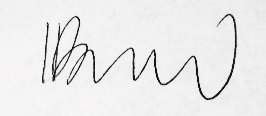 Joe BradshawClerk and Treasurerto the High Wycombe Charter TrusteesJoe.Bradshaw1@buckinghamshire.gov.ukMobile: 07702-485133Mayor 2021-2022:Cllr. Arif HussainEmail: mayor@buckinghamshire.gov.ukTown Clerk & Treasurer:Mr Joe Bradshaw MVOEmail: Joe.Bradshaw1@buckinghamshire.gov.ukMayor's Secretary:Miss. Sarah MartinEmail: Sarah.Martin@buckinghamshire.gov.ukMinRefDiscussionActionsThe Chairman welcomed everyone to the meeting and thanked those present for attending.1.MINUTES OF THE LAST MEETINGThe minutes of the last meeting were recorded as a true record.2.MATTERS ARISING FROM THE LAST MEETINGThere were no matters arising that are not covered under the agenda below.3.APOLOGIESThere were no apologies4.REVISION OF APPENDIX H TO THE CHARTER TRUSTEES HANDBOOKThe Town Clerk advised that he received a complaint from a Charter Trustee who was concerned that the guidance laid down in the Appendix H to the Charter Trustees Handbook had not been followed and that, in his view, that the Mayor should resign from the 2 positions he currently holds as Deputy Cabinet Member for Communities and Chairman of the High Wycombe Community Board.  The Chairman asked the Mayor to explain his position and asked him to respond to the Standing Sub-Committee about the complaint.  The Mayor advised that he had been approached by a Charter Trustee prior to the AGM on 28 May and had advised him that he would be taking advice from Nick Graham, Director for Legal & Democratic Services at Buckinghamshire Council.  The Mayor advised that he had received advice from Nick on 1 June advising him that in his view the Charter Trustees handbook does not preclude him from standing as Mayor of High Wycombe.  He also advised that the role of Deputy Cabinet Member does not entitle him to vote at Cabinet Meetings or to any of the constitutional powers given to Cabinet Members.  Furthermore he advised that as Chairman of the Wycombe Community Board it was neither a policy nor scrutiny role.  Nick’s view was he could not see that the restrictions that the handbook sets our precluded the him from continuing in his role of Mayor.Following some strong debating between the members of the Standing Sub-Committee it was agreed unanimously that the guidance contained in paras 1.1 and 1.2 of Appendix H to the Charter Trustees handbook required an update.  The Chairman and members of the sub committee recommended that the Town Clerk should contact the Association of Charter Trustees for their guidance on “Impartiality” so that a revised wording could be drafted for consideration at the next meeting of the Standing Sub-Committee.Town Clerk to contact ACTT 5.PLANS FOR FAREWELL RECEPTION FOR REVD HUGH ELLIS – GUEST LISTThe Town Clerk advised that the Mayor’s Secretary had received a guest list from Hugh Ellis and invitations had now been circulated for his Farewell Reception at the Riverside Club on Friday 1st July 2022. Discussion ensued on whether or not the Standing Sub-Committee should take forward the recommendation made by Sarfaraz Raja at the last Charter Trustee meeting for Revd Hugh Ellis to be appointed as a Honorary Freeman.  The majority of the Standing-Sub Committee felt that it would be more appropriate to award him with a Mayor’s Medal and it was recommended that the Chairman of the Standing Sub-Committee proposes to Charter Trustees at their next meeting that Revd Hugh Ellis be presented with a Mayor’s Medal and a Mayor’s plaque at his Farewell Reception on Friday 1st July 2022.Chairman to seek approval of CTs on 21 Jun CT mtg6.ANY OTHER BUSINESSThere was no other business to be discussed 7.DATE OF NEXT MEETINGThe date of the next meeting would be confirmed after the new Standing Sub-Committee is agreed at the Charter Trustees meeting on 21st June 2022.